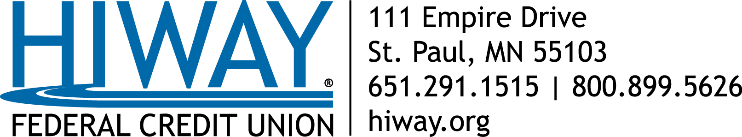 FOR IMMEDIATE RELEASE:Hiway Credit Union foundation hosted Inaugural Fundraising event and raised more than $40,000 Saint Paul, MN (November 30, 2018) – Hiway Credit Union Foundation, an independent 501(c)3 non-profit organization established by Hiway Federal Credit Union® (Hiway), raised more than $40,000 at their Inaugural Fundraising Event. The Foundation’s Inaugural Event was held at the St. Paul Curling Club on November 8, 2018. Over 100 business partners, Minnesota credit union representatives and educators attended the event to enjoy a curling competition, lunch buffet, raffle and silent auction. Profits from the event will benefit financial literacy for underserved youth.“Any expectations we had for our Foundation’s first ever fundraising event were more than exceeded,” said Dave Boden, Hiway President/CEO. “We had tremendous support and from our business partners, fellow credit unions and Hiway Board members and associates in the form of donations and participation. It took a collective effort to plan the event and raise a considerable amount of money, and I personally could not be more appreciative of the generosity of everyone who contributed. We know financial literacy is lacking in the general population, kids and adults alike, and we want to do all that we can to help change this. With the funds raised, our Foundation can expand our financial literacy efforts to youth and make a greater impact to their future.”“Our Foundation has a strong commitment to support the development and education of youth, and the funds raised from our inaugural event will allow us to increase our financial literacy outreach,” said Christine Cordell, Hiway Senior Vice President of Organizational Effectiveness and Hiway Credit Union Foundation Board Chair. “We greatly appreciate everyone who donated funds or their time to supporting us, and ultimately contributing to our ability to support underserved youth in the communities we serve. We look forward to building upon this annual event in the coming years.”Hiway Credit Union Foundation aims to support of families, servicemembers, veterans, schools, disaster relief efforts and community initiatives through education, scholarships, in-kind support and volunteerism. Hiway associates contribute regularly to the Foundation, and Hiway members, business partners and those in the community are also encouraged to make charitable donations to help Hiway Credit Union Foundation enhance the overall wellness of the community. For more information or to make a tax-deductible donation, visit hiway.org/foundation.ABOUT HIWAY FEDERAL CREDIT UNION: Hiway Federal Credit Union was founded in 1931 to serve the employees of the Minnesota Highway Department. Today, Hiway serves over 74,000 members in Minnesota and around the country, registers $1.1 billion in assets and welcomes new membership from individuals and small businesses. Hiway offers its members unparalleled member service and a lifetime of savings through lower loan rates, higher savings rates and fewer and lower fees. For more information about Hiway, visit hiway.org.